Конспект урока по швейному делу в 8 классе                                                                                                     специальной (коррекционной) школы -VIII вида №44 г.Брянска                                                      (учитель Носова Наталья Викторовна)Тема урока: Обработка отложного воротника.Цель урока: Вспомнить и закрепить технику пошива отложного воротника.Задачи: Формировать у учащихся стремление к развитию своего швейного мастерства. Развить речевую и зрительную деятельность. Развивать последовательность мышления. Развивать мелкую моторику рук.Воспитывать аккуратность и самостоятельность в работе.Методы проведения занятий:беседа, объяснение, практическая работа.Меж предметные связи:русский язык, математика, рисование.Материально-технические оснащение:поузловая обработка, плакаты, карточки, кроссворд.Словарь: воротник-стойка, воротник на стойке, отложной воротник,сметать, выметать, обтачать, приутюжить.Ход урока:1.Организационная часть:Проверка готовности учащихся к уроку и явки; Приветствие учащихся.Учитель:Здравствуйте девочки!2. Сообщение темы и цель урока.Сегодня наша тема:Обработка отложного воротника,а цель: Вспомнить и закрепить технику пошива отложного воротника.Задачи: Формировать у учащихся стремление к развитию своего швейного мастерства. Развить речевую и зрительную деятельность. Развивать последовательность мышления. Развивать мелкую моторику рук. Воспитывать аккуратность и самостоятельность в работе.3. Психологический настрой уч-ся. Объясните смысл пословицы«Хорошая работа два века живет».(хорошо сшитое изделие долго носится)4. Словарные слова.Давайте проговорим словарные слова (воротник-стойка, воротник на стойке, отложной воротник, сметать, выметать, обтачать, приутюжить)5. КарточкиВставьте недостающие буквы и прочитайте слово. (воротник)6. Повторение пройденного материала:Давайте вспомнимвсе, что раньше мы изучали.Отгадайте кроссворд.Мерка, нужная для построения чертежа воротника (обхват шеи)Вырез, в который вшивается воротник (горловина)Этой деталью «укрепляют» воротник (прокладка)Подкройная……… для соединения воротника с горловиной (обтачка)Срез воротника (отложной)Отложной воротник для изделий с отворотами называют..(английский)Срез воротника (притачной)Один из фасонов воротника (стойка)7. Плакат.Давайте поговорим о швейной машине.Покажите и скажите, как называются детали швейной машины, через которые проходит верхняя нить? (катушечный стержень, нитенапровитель, тарелочки регулятора натяжения верхней нити, нитепритягиватель, нитенапровитель, ушко иглы).(молодцы)8. Работа у доски.Теперь посмотрите на последовательность заправки верхней нити и поставьте правильную последовательность.9. Карточки.У вас на столах лежат карточки.Последите последовательность заправки нижней нити. Ответ (а; б; д; в; г)Соотнесите номер детали шпульного колпачка с его названием.Ответ (1-а; 2-б; 3б; 4-д; 5-е; 6-г)10. Работа у доски.Какую мерку снимают для построения чертежа воротника?(Сш)Найдите и покажите эту мерку на плакате.(молодцы)11. Работа с манекеном.Покажите на манекене как снимают мерку Ош.12. Карточки.Назвать под какими цифрами обозначены линии детали воротника?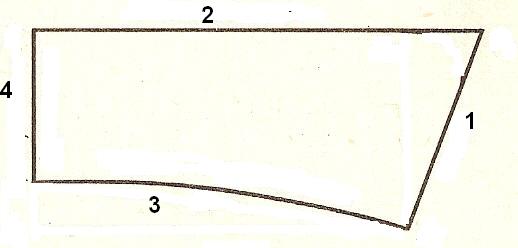      сгиб детали      линия  отлёта     концы	     линия втачивания13. Игра.Поиграем в игру «Цветик шестицветик».Вы выбираете цвет лепесточка. На каждом лепесточке написано задание.Какую мерку снимают для построения чертежа воротника? Подчиркнуть.Сш, Шп, Сг2.2. От чего зависит ширина воротника:-От фасона воротника.-От глубины выреза.-От количества его деталей. Как называют воротник, состоящий из одного слоя ткани?- одинарный- двойной- тройнойКак называют детали воротника, состоящего из двух слоев ткани?1Верхний воротник2Нижний воротникЧто можно проложить между деталями воротника для увеличения его плотности?- заплату- прокладку- кружево.Выкройку воротника и его раскрой делают:- после примерки- до примерки- одновременно с изделием выкройки основных деталей изделия.Проверим ответы.(молодцы)14. Работа у доски.- Назовите и покажите виды воротников (воротник-стойка, воротник на стойке, отложной воротник)- Какой воротник мы будем шить? (отложной воротник)Вот и подошли мы к нашей теме. 15.  Техника безопасной работы.Давайте вспомним технику безопасной работы.-с иглой.-с утюгом.-с ножницами.- со швейной машиной.-с электрической швейной машиной.16. Физкультурная минутка.Перед работой сделаем зарядку. Раз - подняться, потянуться,Два - нагнуть, разогнуться,Три - в ладоши, три хлопка,Головою три кивка.На четыре - руки шире,Пять - руками помахать. (повторить несколько раз)Шесть - на место тихо ……17. Практическая работа.Прежде чем приступить к работе, давайте прочитаем последовательность обработки отложного воротника.Обработка отложного воротника.Сложить детали воротника лицевыми сторонами внутрь, уравнять срезы, сколоть, сметать.Обтачать концы и отлетные срезы воротника со стороны нижнего воротника. Ширина шва 5-7мм. Удалить нитки строчек временного назначения. Срезать припуск на шов в углах воротника, не задевая машинную строчку, выровнять срезы шва. 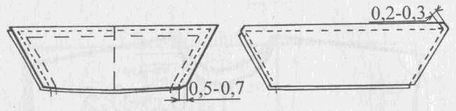 Вывернуть воротник на лицевую сторону, выправить углы, выправить и выметать шов, образуя со стороны нижнего воротника кант из верхнего воротника, равный 1-2мм. Приутюжить воротник. Удалить нитки строчек временного назначения.Приступаем к работе по пошиву отложного воротника.- Учащиеся работают по плану, отмечая сделанные пункты.Текущий инструктаж, целевые обходы (индивидуально):1 обход – проверить организацию рабочих мест и соблюдение безопасных приемов труда.2 обход – проверить правильность выполнения трудовых приемов и технологической последовательности операций.3 обход  - проверить правильность выполнения работы и осуществления самоконтроля.18. Проверка качества работы; анализ характерных ошибок и причин их возникновения.Углы и шов хорошо выправлены.Ширина канта со стороны нижнего воротника равна 1-2мм.Концы воротника имеют одинаковую форму (проверить путем складывания детали)Влажно-тепловая обработка выполнена качественно.19. Закрепление пройденного материала.Какое изделие шили на уроке? (отложной воротник).Сколько деталей имеет наш воротник? (2детали)Назовите детали отложного воротника? (верхний и нижний воротник)20. Оценка устных ответов и практической работе.выставление оценок, их аргументация.21.Уборка рабочих мест.Учащиеся проводят уборку швейной мастерской и своих рабочих мест.111111вв2оо3рр4оо5тт6нн77ии88к